 MČ Praha - Březiněves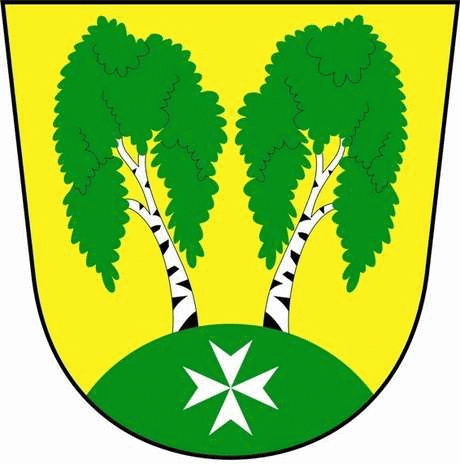 U Parku 140/3, 182 00 Praha 8      Zápis z 22. zasedání             Zastupitelstva MČ Praha – Březiněves									  Číslo:                                 22 									  Datum:                22.06.2016Zasedání  bylo zahájeno v 17:30 hod. starostou Ing. Jiřím Haramulem. Přítomní zastupitelé: dle prezenční listinyOmluveni: Ing. Martin JavorníkProgram:Kontrola zápisu č. 21.Úprava rozpočtu roku 2016 – oblast školství. Zvýšení rozpočtu na rok 2016 – VHP a loterie.Zvýšení rozpočtu na rok 2016 – SDH investiční dotace.Zvýšení rozpočtu na rok 2016 – neinvestiční dotace pro JSDH.Zplnomocnění starosty k zastupování MČB ve věci: Technická infrastruktura a dělení pozemku na parc. č. 427/251 v k. ú. Březiněves pro řízení MČ Praha 8, vedené pod sp. zn. MCP8-041246/2016/OV.Váv.Výběrové řízení na pořízení hasičského vozu CAS 30.Žádost pana Miloslava Marka, bytem Křivenická 448/25, Praha 8 – Čimice, o stanovisko k dokumentaci na akci „Novostavba rodinného domu, Praha 8, Březiněves, č. parc. 432/45 a 1612/38 k. ú. Březiněves. Různé.K bodu č. 1 -  Kontrola zápisu č. 21.Všechny body tohoto zápisu byly splněny. K bodu č. 2 - Úprava rozpočtu roku 2016 – oblast školství. Starosta předložil zastupitelům k projednání a ke schválení Úpravu rozpočtu roku 2016 pro oblast školství.Usnesení č. 1.22/16ZMČ Praha – Březiněves projednalo a schválilo, na základě usnesení Zastupitelstva hl.m. Prahy č. 17/65 ze dne 26.5.2016, poskytnutí účelové neinvestiční dotace ve výši 35.900,-Kč z rozpočtu hl. m. Prahy určenou pro školy a školská zařízení na posílení mzdových prostředků zaměstnancům v oblasti obecního školství na území hl. m. Prahy. 	Zodpovídá: starosta Ing. Jiří Haramul.						Pro:		8 hlasů										Proti:		0 hlasů										Zdržel se:	0 hlasů K bodu č. 3 - Zvýšení rozpočtu na rok 2016 – VHP a loterie.Starosta předložil zastupitelům k projednání a ke schválení materiál týkající se Zvýšení rozpočtu na rok 2016 –  neinvestiční dotace městským částem hl. m. Prahy z obdrženého odvodu z výherních hracích přístrojů a jiných technických herních zařízení. Usnesení č. 2.22/16ZMČ Praha – Březiněves projednalo a schválilo, na základě usnesení Zastupitelstva hl. m. Prahy č. 17/8 ze dne 26.5.2016, poskytnutí neinvestičních dotací městským částem hl. m. Prahy z obdrženého odvodu z výherních hracích přístrojů a jiných technických herních zařízení za období 1.1.2016 – 30.4.2016. Pro MČ Praha – Březiněves se jedná o finanční částku ve výši 94.000,-Kč. Finanční prostředky jsou určeny na podporu činností nestátních neziskových organizací působících na území MČ hl. m. Prahy, které zajišťují dlouhodobě organizovanou sportovní výchovu mládeže registrované v jednotlivých nestátních neziskových organizacích, na sport, kulturu, školství, zdravotnictví a sociální oblast.Zodpovídá: starosta Ing. Jiří Haramul. 						Pro:		8 hlasů										Proti:		0 hlasů										Zdržel se:	0 hlasůK bodu č. 4 - Zvýšení rozpočtu na rok 2016 – SDH investiční dotace.Starosta předložil zastupitelům k projednání a ke schválení Zvýšení rozpočtu na rok 2016 – SDH, týkající se dotace ve výši 8.700.000,-Kč MIO určené na výstavbu a rekonstrukci hasičské zbrojnice a dovybavení jednotky SDH. Usnesení č. 3.22/16ZMČ Praha – Březiněves projednalo a schválilo, na základě usnesení Zastupitelstva hl. m. Prahy č. 17/56 ze dne 26.5.2016, poskytnutí účelové investiční dotace ve výši 8.700.000,- Kč určené na výstavbu a rekonstrukci hasičské zbrojnice a dovybavení Jednotky SDH.Zodpovídá: Ing. Jiří Haramul.							Pro:		8 hlasů										Proti:		0 hlasů										Zdržel se:	0 hlasůK bodu č. 5 - Zvýšení rozpočtu na rok 2016 – neinvestiční dotace pro JSDH.Starosta předložil zastupitelům k projednání a ke schválení Zvýšení rozpočtu na rok 2016 – SDH neinvestiční dotaci pro JSDH ve výši 370.000,- Kč určenou na provoz jednotek Sboru dobrovolných hasičů.Usnesení č. 4.22/16ZMČ Praha – Březiněves projednalo a schválilo, na základě usnesení Zastupitelstva hl. m. Prahy č. 17/55 ze dne 26.5.2016, uvolnění finančních prostředků z rozpočtu hl. m. Prahy určených na provoz jednotek Sboru dobrovolných hasičů (JSDH Březiněves, JPO III). Pro JSDH Březiněves se jedná o finanční částku ve výši 370.000,-Kč.Zodpovídá: starosta Ing. Jiří Haramul. 						Pro:		8 hlasů										Proti:		0 hlas										Zdržel se:	0 hlasů K bodu č. 6 - Zplnomocnění starosty k zastupování MČB ve věci: Technická infrastruktura a dělení pozemku na parc. č. 427/251 v k. ú. Březiněves pro řízení MČ Praha 8, vedené pod sp. zn. MCP8-041246/2016/OV.Váv.Zástupce starosty  Ing. Vladimír Jisl požádal zastupitele o udělení plné moci starostovi MČ Praha – Březiněves Ing. Jiřímu Haramulovi k  zastupování MČ Praha - Březiněves ve věci: Technická infrastruktura a dělení pozemku na parc. č. 427/251 v k. ú. Březiněves pro řízení MČ Praha 8, vedené pod sp. zn. MCP8-041246/2016/OV.Váv.Usnesení č. 5.22/16ZMČ Praha – Březiněves  projednalo a schválilo udělení plné moci starostovi MČ Praha – Březiněves Ing. Jiřímu Haramulovi k zastupování MČ Praha - Březiněves ve věci: Technická infrastruktura a dělení pozemku na parc. č. 427/251 v k. ú. Březiněves pro řízení MČ Praha 8, vedené pod sp. zn. MCP8-041246/2016/OV.Váv.Zodpovídá: zástupce starosty Ing. Vladimír Jisl. 												Pro:		8 hlasů										Proti:		0 hlasů										Zdržel se:	0 hlasůK bodu č. 7 - Výběrové řízení na pořízení hasičského vozu CAS 30.Zastupitel Petr Petrášek předložil zastupitelům k projednání a ke schválení výběrové řízení na pořízení hasičského vozu CAS 30 – cisternové automobilové stříkačky.Usnesení č. 6.22/16 ZMČ Praha – Březiněves projednalo a schválilo:Zveřejnění předběžného oznámení  a po lhůtě stanovené zákonem i vyhlášení výběrového řízení nadlimitní veřejné zakázky pod názvem „Nákup vozidla CAS 30 S2R“ pro účely fungování JSDH Praha – Březiněves“. Veřejnou zakázku bude na základě smlouvy o poskytování služeb a na základě plné moci zajišťovat společnost INCONEX, a.s.  Pro:		7 hlasůProti:		0 hlasů	Zdržel se:	1 hlas	Členy komise pro otevírání obálek a členy hodnotící komise ve složení:	Členové							Náhradníci:Petr Petrášek      						Ing. Martin JavorníkZdeněk Korint						Mgr. Martin Převrátil	Mgr. Zdenka Chaloupecká				Zdeňka MaděrováIng. Jiří Haramul						Ing. Jan VocelIng. Vladimír Jisl					Martina Vilímková	Zodpovídá: starosta Ing. Jiří Haramul.Pro:		8 hlasů										Proti:		0 hlasů										Zdržel se:	0 hlasů Zodpovídá: starosta Ing. Jiří Haramul.K bodu č. 8 – Žádost pana Miloslava Marka, bytem Křivenická 448/25, Praha 8 – Čimice, o stanovisko k dokumentaci na akci „Novostavba rodinného domu, Praha 8, Březiněves, č. parc. 432/45 a 1612/38 k. ú. Březiněves. Předseda stavební komise Ing. Vladimír Jisl předložil zastupitelům k projednání a ke schválení Žádost pana Miloslava Marka, bytem Křivenická 448/25, Praha 8 – Čimice, o stanovisko k dokumentaci na akci Novostavba rodinného domu, Praha 8, Březiněves, č. parc. 432/45 a 1612/38 k. ú. Březiněves“. Usnesení č. 7.22/16ZMČ Praha – Březiněves projednalo a schválilo dílčí dokumentaci na akci Novostavba rodinného domu, Praha 8 Březiněves, č. parc. 432/45 a 1612/38. Investor akce: Marcela Přádová, Křivenická 448/25, Praha 8 – Čimice. Zodpovídá: Ing. Vladimír Jisl. 										Pro:		8 hlasů										Proti:		0 hlasů										Zdržel se:	0 hlasůK bodu č. 9: Různé:Úpravy rozpočtu za 6/2016.Předseda finančního výboru Ing. Jan Vocel předložil zastupitelům k projednání Úpravy rozpočtu za 6/2016.Usnesení 8.22/16ZMČ Praha – Březiněves projednalo a schválilo Úpravy rozpočtu za 6/2016, dle předloženého znění. Zodpovídá: předseda finančního výboru Ing. Jan Vocel. 										Pro:		8 hlasů										Proti:		0 hlasů										Zdržel se:	0 hlasůZadávací dokumentace veřejné zakázky malého rozsahu  na akci “Stavební úpravy a vybavení hřiště MŠ Březiněves“Starosta předložil zastupitelům k projednání zadávací dokumentaci veřejné zakázky malého rozsahu na akci „Stavební úpravy a vybavení hřiště MŠ Březiněves“.Usnesení č. 9.22/16ZMČ Praha – Březiněves projednalo a schválilo:Zadávací dokumentaci veřejné zakázky malého rozsahu  na akci “Stavební úpravy a vybavení hřiště MŠ Březiněves“ a její zveřejnění. Pro:		8 hlasůProti:		0 hlasůZdržel se:	0 hlasůČleny hodnotící komise pro veřejnou zakázku malého rozsahu: “Stavební úpravy a vybavení hřiště MŠ Březiněves“.Členové:						Náhradníci:Ing. Jiří Haramul						Zdeněk KorintIng. Vladimír Jisl					Petr Petrášek      	Zdeňka Maděrová					Mgr. Zdenka Chaloupecká										Pro:		8 hlasů										Proti:		0 hlasů										Zdržel se:	0 hlasůV rámci veřejné zakázky malého rozsahu - oslovení následujících společností:BREIS BOHEMIA a.s., Hermanická 161/3, 19300 Praha 9, Ič: 25055763, JM První stavební s.r.o., Generále Píky 1435/14a, 16000 Praha 6, Ič:04161998, BETONFLASTER s.r.o., Centrální 378, 25245 Zvole, Ič: 25133951, IMPERCOMM, spol. s r.o., Trojská 79/14, 18200 Praha 8, Ič: 49446479, Group 4 cons, s.r.o., Jaselská 265/12, 16000 Praha 6, Ič: 02222418. 		Pro:		8 hlasůProti:		0 hlasůZdržel se:	0 hlasůTechnický dozor investora na akci “ “Stavební úpravy a vybavení hřiště MŠ Březiněves““  společnost MZK inženýring s.r.o., se sídlem sídlem Kostelecká 879, Praha – Čakovice,  zastoupená Ing. Josefem Mayerem. Zastupitelstvo pověřuje starostu k podepsání příkazní smlouvy.                Zodpovídá: starosta Ing. Jiří Haramul.  					Pro:		8 hlasů										Proti:		0 hlasů										Zdržel se:	0 hlasůRevokace usnesení č. 15.21/16 – Vstupné do sportovně-rekreačního areáluUsnesení č. 10.22/16ZMČ Praha – Březiněves projednalo a schválilo:Vstupné pro osoby bez TP v MČ  Praha - Březiněves do sportovně-rekreačního areálu v Březiněvsi pro letní sezónu 2016 :děti do 5 let                                                                                       	zdarmaděti od 6 do 15 let                                                                           	80,- Kčděti od 16 let a dospělí                                                                           120,- Kčzlevněné vstupné po 17. hodině          		                        	80,- KčObčané s trvalým pobytem v MČ Praha -  Březiněves mají  po  prokázání trvalého pobytu  vstup zdarma. U vstupu obdrží specifický identifikační náramek, který je bude opravňovat k opakovanému vstupu do areálu. Při ztrátě či poškození si mohou u vstupu zdarma vyzvednout nový.  Zodpovídá: Ing. Jiří Haramul. 							Pro:		8 hlasů										Proti:		0 hlasů										Zdržel se:	0 hlasůInspekční zpráva České školní inspekce – kontrola Mateřské školy Březiněves, příspěvkové organizace. Starosta předložil zastupitelům k nahlédnutí inspekční zprávu České školní inspekce, týkající se provedené kontroly Mateřské školy Březiněves, příspěvkové organizace, a poté vyslovil pochvalu paní ředitelce Mgr. Martině Štolcové  za příkladné vedení a výbornou úroveň podmínek vzdělávání dětí. Dále navrhl ředitelce mateřské školy finanční odměnu. Usnesení č. 11.22/16ZMČ Praha – Březiněves projednalo a schválilo finanční odměnu ředitelce Mateřské školy Březiněves, Mgr. Martině Štolcové, za příkladné plnění pracovních úkolů během uplynulého období (1. pololetí kalendářního roku 2016), a to ve výši, kterou stanoví neveřejná příloha tohoto usnesení.Odměna bude uhrazena ze mzdových prostředků v souladu s příslušnými prováděcími předpisy.Zodpovídá: starosta Ing. Jiří Haramul.											Pro:		8 hlasů										Proti:		0 hlasů										Zdržel se:	0 hlasůRozšíření hasičské zbrojnice – vícepráce (Stavební úpravy hasičské zbrojnice)Předseda stavební komise, Ing. Vladimír Jisl, předložil zastupitelům k projednání a ke schválení Cenovou nabídku od spol. IMPERCOMM, spol. s.r.o.,  ve výši  376.434,76 Kč bez DPH (455.486,-Kč vč. DPH) na rozšíření hasičské zbrojnice  v rámci akce: Stavební úpravy hasičské zbrojnice. K navýšení dochází z nutnosti stavební úpravy vynucené délkou požárního vozidla (vozidlo nebylo specifikováno v původní PD). Dále při stávajících stavebních pracích bylo zjištěno, že stav podlahy neodpovídá původní PD.Usnesení č. 12.22/16ZMČ Praha – Březiněves projednalo a schválilo Cenovou nabídku od spol. IMPERCOMM, spol. s.r.o.,  ve výši  376.434,76 Kč bez DPH (455.486,-Kč vč. DPH) na rozšíření hasičské zbrojnice  v rámci akce: Stavební úpravy hasičské zbrojnice. K navýšení dochází z nutnosti stavební úpravy vynucené délkou požárního vozidla (vozidlo nebylo specifikováno v původní PD). Dále při stávajících stavebních pracích bylo zjištěno, že stav podlahy neodpovídá původní PD.Zastupitelstvo pověřuje starostu k podepsání dodatku Smlouvy o dílo se společností IMPERCOMM, spol s.r.o. Zodpovídá: předseda stavební komise Ing. Vladimír Jisl. 				Pro:		8 hlasů										Proti:		0 hlasů										Zdržel se:	0 hlasůV 18:55 hod. odešel zastupitel Petr Petrášek. Zastupitelka Mgr. Zdenka Chaloupecká informovala zastupitele o dětském dni, který proběhl v rámci Oslav výročí 85. let založení SDH, a poděkovala veliteli hasičů P. Petráškovi a ostatním členům JSDH za spolupráci. Automatický bazénový vysavač Dolphin 2x2 PRO GYRO. Předseda stavební komise Ing. Vladimír Jisl předložil zastupitelům návrh na nákup automatického bazénového vysavače Dolphin 2x2 PRO GYRO ve výši 179.000,-Kč bez DPH.Usnesení č. 13.22/16ZMČ Praha – Březiněves projednalo a schválilo nákup automatického bazénového vysavače Dolphin 2x2 PRO GYRO ve výši 179.000,-Kč bez DPH.Zodpovídá: Ing. Vladimír Jisl. 							Pro:		7 hlasů										Proti:		0 hlasů										Zdržel se:	0 hlasůCenové nabídky na úpravu – rekonstrukci předzahrádky před budovou Fitness-centra v Březiněvsi. Předseda stavební komise Ing. Vladimír Jisl předložil zastupitelům k projednání cenové nabídky na úpravu – rekonstrukci předzahrádky před budovou Fitness-centra Březiněves.Cenová nabídka firmy Jiří Smetana – Zednické práce, Bezinková 111, Praha 8, ve výši 340.688,-Kč vč. DPH. Cenová nabídka firmy Ing. Miloš Slavík, Vinohradská 112, Praha 3, ve výši 352.862,-Kč vč. DPH.Cenová nabídka firmy Zednické práce, O. Adamik, Na Hlavní 82, Praha 8 – Březiněves, v celkové výši 294.600,-Kč (firma není plátcem DPH). Usnesení č. 14.22/16ZMČ Praha – Březiněves projednalo a schválilo Cenovou nabídku firmy Zednické práce, O. Adamik, Na Hlavní 82, Praha 8 – Březiněves, v celkové výši 294.600,-Kč (firma není plátcem DPH). Zodpovídá: předseda stavební komise Ing. Vladimír Jisl. 				Pro:		7 hlasů										Proti:		0 hlasů										Zdržel se:	0 hlasůCenové nabídky na opravu sprchových koutů a šaten tenisových kurtů a multifunkčního hřiště.Předseda stavební komise Ing. Vladimír Jisl předložil zastupitelům k projednání Cenové nabídky na opravu sprchových koutů a šaten tenisových kurtů a multifunkčního hřiště.Cenová nabídka firmy Jiří Smetana Zednické práce, Bezinková 111, Praha 8, ve výši 250.035,-Kč vč. DPH. Cenová nabídka firmy Ing. Miloš Slavík, Vinohradská 112, Praha 3, ve výši 295.679,-Kč vč. DPH.Cenová nabídka firmy Zednické práce, O. Adamik, Na Hlavní 82, Praha 8 – Březiněves, v celkové výši 208.000,-Kč (firma není plátcem DPH).Usnesení č. 15.22/16ZMČ Praha – Březiněves projednalo a schválilo Cenovou nabídku firmy Zednické práce, O. Adamik, Na Hlavní 82, Praha 8 – Březiněves, v celkové výši 208.000,-Kč (firma není plátcem DPH).Zodpovídá: předseda stavební komise Ing. Vladimír Jisl.				Pro:		7 hlasů										Proti:		0 hlasů										Zdržel se:	0 hlasůSmlouva o příspěvku na občanskou vybavenost obcePředseda stavební komise Ing. Vladimír Jisl předložil zastupitelům ke schválení Smlouvu o příspěvku na občanskou vybavenost obce mezi MČ Praha – Březiněves a Ivan a MarYana Rishko, Osadní 1326/20, Praha 7 – Holešovice.Usnesení č. 15.22/16 ZMČ Praha – Březiněves projednalo a schválilo  Smlouvu o příspěvku na občanskou vybavenost obce mezi MČ Praha – Březiněves a Ivan a MarYana Rishko, Osadní 1326/20, Praha 7 – Holešovice.Zodpovídá: předseda stavební komise Ing. Vladimír Jisl. 				Pro:		7 hlasů										Proti:		0 hlasů										Zdržel se:	0 hlasů          	   	       Zdeněk Korint				                Ing. Jiří Haramul               zástupce starosty MČ Praha – Březiněves                                    starosta MČ Praha – BřeziněvesZasedání zastupitelstva bylo ukončeno v 19:15 hod.Zapsala: Martina Vilímková Ověřili:  Mgr. Martin Převrátil	 Zdeněk KorintPříští termín zasedání bude stanoven operativně.   